Задание по естествознанию тема: «Спирты и фенолы» группа 2-4 БФСпирты - органические соединения, в состав молекул которых входит одна или несколько гидроксильных групп, соединенных с углеводородным радикалом.
По числу гидроксильных групп в молекуле спирты делятся на одноатомные, двухатомные трехатомные и т. д.Одноатомные спиртыОбщая формула одноатомных спиртов - R—OH.

По типу углеводородного радикала спирты делятся на предельные, непредельные и ароматические.Общая формула предельных одноатомных спиртов - CnN2n+1—OH.
Органические вещества, содержащие в молекуле гидроксильные группы, непосредственно связанные с атомами углерода бензольного кольца называются фенолами. Например, C6H5—OH - гидроксобензол (фенол).
По типу атома углерода, с которым связана гидроксильная группа, различают первичные (R—CH2—OH), вторичные (R—CHOH—R') и третичные (RR'R''C—OH) спирты.CnN2n+2O - общая формула и предельных одноатомных спиртов, и простых эфиров.
Предельные одноатомные спирты изомерны простым эфирам - соединениям с общей формулой R—O—R'.Изомеры и гомологиДля спиртов характерна структурная изомерия (изомерия углеродного скелета, изомерия положения заместителя или гидроксильной группы), а также межклассовая изомерия.Алгоритм составления названий одноатомных спиртовНайдите главную углеродную цепь - это самая длинная цепь атомов углерода, с одним из которых связана функциональная группа.Пронумеруйте атомы углерода в главной цепи, начиная с того конца, к которому ближе функциональная группа.Назовите соединение по алгоритму для углеводородов.В конце названия допишите суффикс -ол и укажите номер атома углерода, с которым связана функциональная группа.Физические свойства спиртов во многом определяются наличием между молекулами этих веществ водородных связей: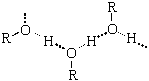 С этим же связана и хорошая растворимость в воде низших спиртов.

Простейшие спирты - жидкости с характерными запахами. С увеличением числа атомов углерода температура кипения возрастает, а растворимость в воде падает. Температура кипения у первичных спиртов больше, чем у вторичных спиртов, а у вторичных - больше, чем у третичных. Метанол крайне ядовит.Химические свойства спиртовГорение:C2H5OH + 3O2  2CO2 +3H2O + Q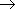 Реакции с щелочными и щелочноземельными металлами ("кислотные" свойства):
Атомы водорода гидроксильных групп молекул спиртов, также как и атомы водорода в молекулах воды, могут восстанавливаться атомами щелочных и щелочноземельных металлов ("замещаться" на них).
2Na + 2H—O—H  2NaOH + H2
2Na + 2R—O—H  2RONa + H2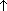 
Атомы натрия легче восстанавливают те атомы водорода, у которых больше положительный частичный заряд (+). И в молекулах воды, и в молекулах спиртов этот заряд образуется за счет смещения в сторону атома кислорода, обладающего большой электроотрицательностью, электронных облаков (электронный пар) ковалентных связей.
Молекулу спирта можно рассматривать как молекулу воды, в которой один из атомов водорода замещен углеводородным радикалом. А такой радикал, богатый электронными парами, легче, чем атом водорода, позволяет атому кислорода оттягивать на себя электронную пару связи RO.
Атом кислорода как бы "насыщается", и за счет этого связь O—H оказывается менее поляризованной, чем в молекуле воды (+ на атоме водорода меньше, чем в молекуле воды).
В результате атомы натрия труднее восстанавливают атомы водорода в молекулах спиртов, чем в молекулах воды, и реакция идет намного медленнее.
Иногда, основываясь на этом, говорят, что кислотные свойства спиртов выражены слабее, чем кислотные свойства воды.
Из-за влияния радикала кислотные свойства спиртов убывают в ряду
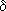 метанол  первичные спирты  вторичные спирты  третичные спирты
С твердыми щелочами и с их растворами спирты не реагируют.Реакции с галогеноводородами:C2H5OH + HBr  C2H5Br + H2O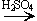 Внутримолекулярная дегидратация (t > 140oС, образуются алкены):C2H5OH  C2H4 + H2O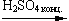 Межмолекулярная дегидратация (t < 140oС, образуются простые эфиры):2C2H5OH  C2H5OC2H5 + H2OОкисление (мягкое, до альдегидов):CH3CH2OH + CuO  CH3—CHO + Cu + H2O
Это качественная реакция на спирты: цвет осадка изменяется с черного на розовый, ощущается своеобразный "фруктовый" запах альдегида)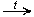 Получение спиртовЩелочной гидролиз галогеналканов (лабораторный способ): C2H5Cl + NaOH  C2H5OH + NaCl.Гидратация алкенов: C2H4 + H2O  C2H5OH.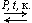 Брожение глюкозы : C6H12O6  2C2H5OH + 2CO2.Синтез метанола: CO + 2H2  CH3OHМногоатомные спиртыПримерами многоатомных спиртов является двухатомный спирт этандиол (этиленгликоль) HO—CH2—CH2—OH и трехатомный спирт пропантриол-1,2,3 (глицерин) HO—CH2—CH(OH)—CH2—OH.
Это бесцветные сиропообразные жидкости, сладкие на вкус, хорошо растворимы в воде. Этиленгликоль ядовит.
Химические свойства многоатомных спиртов по большей части сходны с химическими свойствами одноатомных спиртов, но кислотные свойства из-за влияния гидроксильных групп друг на друга выражены сильнее.
Качественной реакцией на многоатомные спирты является их реакция с гидроксидом меди(II) в щелочной среде, при этом образуется ярко-синие растворы сложных по строению веществ. Например, для глицерина состав этого соединения выражается формулой Na2[Cu(C3H6O3)2].ФенолыВажнейшим представителем фенолов является фенол (гидроксобензол, старые названия - гидроксибензол, оксибензол) C6H5—OH.
Физические свойства фенола: твердое бесцветное вещество с резким запахом; ядовит; при комнатной температуре заметно растворим в воде, водный раствор фенола называют карболовой кислотой.Химические свойстваКислотные свойства. Кислотные свойства фенола выражены сильнее, чем у воды и предельных спиртов, что связано с большей полярностью O—H связи и с большей устойчивостью образующегося при ее разрыве фенолят-иона. В отличие от спиртов, фенолы реагируют не только с щелочными и щелочноземельными металлами, но и с растворами щелочей, образуя феноляты:C6H5OH + NaOH  C6H5ONa + H2O
Однако кислотные свойства фенола выражены слабее, чем у карбоновых кислот и, тем более, у сильных неорганических.
Замещение в бензольном кольце. Наличие гидроксильной группы в качестве заместителя в молекуле бензола приводит к перераспределению электронной плотности в сопряженной -системе бензольного кольца, при этом увеличивается электронная плотность у 2-го, 4-го и 6-го атомов углерода (орто- и пара-положения) и уменьшается у 3-го и 5-го атомов углерода (мета-положение).

а) Реакция с бромной водой (качественная реакция):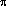 
Образуется 2,4,6-трибромфенол - осадок белого цвета.

б) Нитрование (при комнатной температуре):
C6H5—OH + HNO3(разб.)  H2O + O2N—C6H4—OH (смесь орто- и пара-изомеров)
По второй реакции образуется 2,4,6-тринитрофенол (пикриновая кислота).
Поликонденсация фенола с формальдегидом (по этой реакции происходит образование фенолформальдегидной смолы: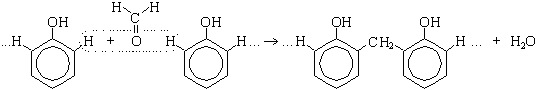 Качественная реакция с хлоридом железа(III). Образуется комплексное соединение фиолетового цвета.Рекомендации к темеИзучив тему, Вы должны усвоить понятия: функциональная группа, спирты, фенолы, одноатомные спирты, многоатомные спирты, предельные спирты, ароматические спирты.
Проверьте, знаете ли вы общие формулы одноатомных предельных спиртов и простых эфиров. Проверьте, знаете ли вы формулы метанола, этанола, фенола, этиленгликоля, глицерина. Проверьте, знаете ли вы правила номенклатуры одноатомных предельных спиртов; объяснение растворимости спиртов в воде и значительно более высокие температуры кипения по сравнению с соответствующими углеводородами; в чём выражаются кислотные свойства спиртов и фенолов; качественные реакции на многоатомные спирты, фенол, этанол.
Проверьте, умеете ли Вы производить расчеты по уравнениям реакций с учетом выхода продукта.Пример. Определите объем этилена, который можно получить при дегидратации 92 г этилового спирта, если выход продукта составляет 50 %.


Ответ: 22,4 л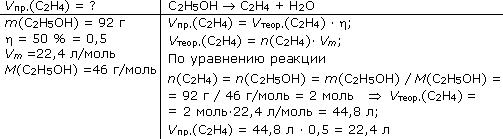 Контрольные вопросы: Какие вещества называются спиртами? Какое положение может занимать функциональная группа в спиртах?Опишите физические свойства метанола и этанолаКакие спирты называются многоатомными? Приведите примеры одно-двух-трехатомных спиртов.Почему метанол называют ядом, а этанол наркотиком?Применение метанола и этанолаЗапишите структурную формулу фенола, тривиальное название фенолаФизические свойства глицерина, которые применяются в парфюмерной промышленностиС какими из перечисленных веществ будет реагировать этиловый спирт: бромоводород, натрий, водород, медь, оксид меди. Напишите уравнения соответствующих реакций.Составьте уравнения, характеризующие свойства метанола и этанолаОсуществить превращения по схеме:ацетилен→ этилен→ этанол→ бромэтан→ этанол→ диэтиловый эфирИзучить материал и оформить в Microsoft Word, назвать документ «Спирты и фенолы. фамилия». И отправить до 02.04.2020 по электронному адресу zinka_nada@mail.ruОдноатомные спирты:Одноатомные спирты:Двухатомный спирт:Трехатомный спирт:CH3—OH
метанол (метиловый спирт)CH3CH2—OH
этанол (этиловый спирт)HO—CH2—CH2—OH
этандиол-1,2 (этиленгликоль)
пропантриол-1,2,3 (глицерин)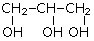 Предельный спирт:Непредельный спирт:Ароматический спирт:CH3CH2CH2—OH
пропанол-1 (пропиловый спирт)CH2=CH—CH2—OH
пропенол-2,1 (аллиловый спирт)C6H5—CH2—OH
фенилметанол (бензиловый спирт)Первичный спирт:Вторичный спирт:Третичный спирт:CH3CH2CH2CH2—OH
бутанол-1 (бутиловый сприт)
бутанол-2 (втор-бутиловый спирт)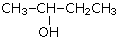 
2-метилпропанол-2 (трет-бутиловый спирт)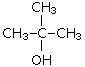 г

о

м

о

л

о

г

иCH3OH
метанолг

о

м

о

л

о

г

иCH3CH2OH
этанолCH3OCH3
диметиловый эфирг

о

м

о

л

о

г

иCH3CH2CH2OH
пропанол-1
пропанол-2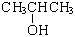 CH3OCH2CH3
метилэтиловый эфирг

о

м

о

л

о

г

иCH3(CH2)3OH
бутанол-1
бутанол-2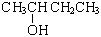 
2-метил-пропанол-2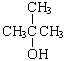 
2-метил-пропанол-1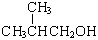 CH3OCH2CH2CH3
метилпропиловый эфирCH3CH2OCH2CH3
диэтиловый эфири з о м е р ыи з о м е р ыи з о м е р ыи з о м е р ыи з о м е р ыи з о м е р ы2C6H5OH + 2Na 2C6H5ONa+ H2фенолят натрия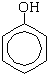 + 3Br2 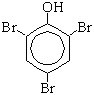 + 3HBr+ 3HNO3(конц.)  3H2O +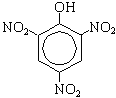 